South AfricaSouth AfricaSouth AfricaSouth AfricaMay 2026May 2026May 2026May 2026SundayMondayTuesdayWednesdayThursdayFridaySaturday12Workers’ Day345678910111213141516Mother’s Day171819202122232425262728293031NOTES: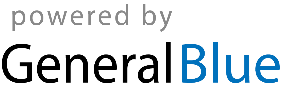 